Compagnie de transportDécris les divers modes de transport couramment utilisé pour les produits chimiques.Les matières dangereuses sont réparties en 9 classes, selon le type de risque qu’elles représentent pour la sécurité du publique.  Quelles sont les 9 classes des matières dangereuses ?Quels sont les symboles qu’un transporteur doit afficher lorsqu’il transporte des matières dangereuses de chacune des neuf classes ?Énumère les mesures de sécurité particulières qu’on doit prendre lorsqu’on transporte des matières dangereuses pour chaque classe de matières dangereuses.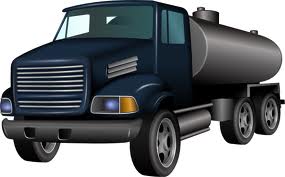 